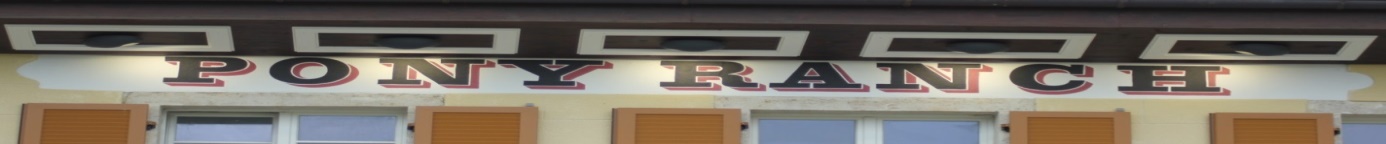 Oktoberfest 
in der Pony Ranch in SeewenSa, 12. Oktober 2019
ab 19.00 Uhr
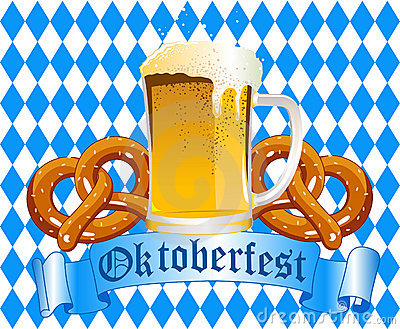 Bayrische Spezialitäten und Live- Musik von den „Gaudibuam“ aus Tirol
Reservationen unter: 061 911 17 71 
oder info@pony-ranch.ch
Oktoberfest 
in der Pony Ranch in SeewenSa, 12. Oktober 2019
ab 19.00 Uhr
Bayrische Spezialitäten und Live- Musik von den „Gaudibuam“ aus Tirol
Reservationen unter: 061 911 17 71 
oder info@pony-ranch.ch